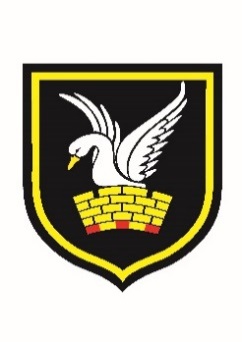 Please complete and return to the address shown overleaf.   Please note that these courses are planned for September 2020, however they are all subject to change based upon interest, staffing and timetable.  Please also note that subject combinations cannot be guaranteed.  Students’ initial preferences will be taken into account in the construction of the Sixth Form timetable for September. Once completed please return your application to:Mrs Sharon JamesAdministration AssistantCarshalton Boys Sports CollegeWinchcombe Road, CarshaltonSurrey, SM5 1RWsjames@carshaltonboys.orgSurnameForenameDate of BirthGender	Male 	Male AddressPostcodeAddressPostcodeAddressPostcodeAddressPostcodeAddressPostcodeAddressPostcodeAddressPostcodeHome Telephone NumberHome Telephone NumberEmergency Contact NumberEmergency Contact NumberStudent Email address Student Email address Student Mobile NumberStudent Mobile NumberParental Email address Parental Email address Parental Name Mobile NumberParental Name Mobile NumberExaminations taken (or to be taken)Would you please enter below details of exams to be taken or which have already been takenExaminations taken (or to be taken)Would you please enter below details of exams to be taken or which have already been takenExaminations taken (or to be taken)Would you please enter below details of exams to be taken or which have already been takenSubject/Course/UnitsLevel(e.g. GCSE/BTEC)Actual or Grade or current working level English LanguageEnglish Language English Literature MathematicsYES   / NO   (please delete as appropriate)If yes, please give details:YES   / NO   (please delete as appropriate)If yes, please give details:InstitutionCourse DetailsPlease choose 3 subjects you wish to study. Please carefully check the entry for each course on the Sixth Form website.Students who are on track to achieve a consistent GCSE profile of 7+  should choose 4 subjectsStudents who are applying for Sutton United Football Academy should choose 3 academic subjects plus the Academy.      A Level CoursesLevel 3  CoursesA Level ArtLevel 3 Business A Level DramaLevel 3 CriminologyA Level Media StudiesLevel 3 Digital MediaA Level PhotographyLevel 3 Entrepreneurs & EntrepreneurshipA Level  D&T: Product DesignLevel 3 Information TechnologyA Level  EconomicsLevel 3 MusicA Level GeographyLevel 3 ScienceA Level Government & PoliticsLevel 3 Sport (Double Award, equivalent to 2 A Levels, choose only 1 more course)A Level HistoryLevel 3 Sport (Single Award, equivalent to 2 A Levels, choose only 1 more course)A Level PsychologySutton United Football AcademyA Level SociologyA Level  BiologyA Level  ChemistryA Level PhysicsA Level  PEA Level Computer ScienceA Level  MathematicsA Level Further MathematicsA Level  English LiteratureA Level  SpanishA Level  FrenchGive a brief summary of the reasons you want to join the Sixth Form at Carshalton BoysGive brief details of your plans following your studies in the Sixth Form (Career, University etc)Current team(s) that you play forPreferred playing positionWhich best describes youLeft-footed                                  Right-footed      Please can you give some further details about your playing experience so farPlease can you give some further details about your playing experience so farPlease give details of your interests/hobbies (sporting, dramatic, artistic, musical etc.)Once you have completed your application please ask your Tutor to write a reference for you in this space; commenting on your punctuality, attendance, attitude, and suitability for your chosen courses.  Tutor Signature:  ……………………………………………………………………………….……….  Date:  …………………………………………………Applicant’s Signature:  ……………………………………………………………………….……….  Date:  …………………………………………………